การเสริมสร้างวัฒนธรรมองค์กร การสร้างวัฒนธรรมองค์กรให้ได้ผล ต้องอาศัยองค์ประกอบ สำคัญ อย่างน้อย 3 อย่างเป็นพื้นฐาน 1. ความสนในใส่ใจ การเป็นตัวอย่างที่ดีของผู้บริหาร ระดับสูง 2. การมีส่วนร่วมของพนักงานมากที่สุดเท่าที่เป็นไปได้ 3. การมีกิจกรรม เพื่อกระตุ้นเตือน ต่อเนื่องและแนว ทางการประเมิน และติดตามผลที่เป็นธรรม  เครื่องมือที่นำมาใช้ในการเสริมสร้างวัฒนธรรม       องค์กร เพื่อความยั่งยืน - การมีส่วนร่วม - การเปิดใจกว้าง - ความไว้เนื้อเชื่อใจ และการยอมรับ - ข้อผูกพันหรือพันธะสัญญา - ปณิธานในการขจัดข้อขัดแย้ง - ความเป็นเอกฉันท์หรือฉันทามติ - การตัดสินใจ - การรวมพลัง - จุดการเปลี่ยนแปลงและการพัฒนา - มุ่งหมายและวัตถุประสงค์พลังความดีสามารถแสดงออกได้ในหลายมิติ 1. การไม่ดูดายต่อความอยุติธรรม หรือการไม่นิ่งเฉยต่อ ความ ไม่ถูกต้อง เช่น การลุกขึ้นเปิดโปงการทุจริตแม้จะเห็น ว่ามีอันตรายต่อชีวิตอยู่ข้างหน้า 2. ความห้าวหาญที่จะเสนอแนวทางการบริหารจัดการ ที่ดีกว่า ซึ่งจะช่วยลดการทุจริต แม้ว่าต้องเสี่ยงต่อ การขัด ผลประโยชน์ของผู้มีอิทพลซึ่งโกงกิน อยู่ในระบบเดิม 3. ความกล้าแสดงจุดยืนอย่างสร้างสรรค์ในการไม่ร่วมมือ กับการทุจริต 4. การชี้แนะโดยใจสุจริตเพื่อให้เห็นช่องโหว่ของระบบการ บริหารที่อาจมีการทุจริตได้และเสนอแนะแนวทางแก้ไข อย่าง เป็นรูปธรรม 5. การเข้าร่วมสนับสนุนผู้ริเริ่ม ต่อสู้การทุจริตในรูปแบบ ข้างต้น ทั้ง 4 ข้อ จนก่อให้เกิดพลังมวลชนอันเข้มแข็งใน การต่อสู้กับกระบวนการทุจริตและระบบฉ้อฉล “กลไกการส่งเสริมพลังความดี”การส่งเสริมพลังความดี ต้องประกอบด้วยกลไกต่างๆต่อไปนี้รวมกันเป็นอย่างน้อย ลำพังข้อใดข้อหนึ่งจะไม่พียงพอในการ ต่อสู้กับกระบวนการ ทุจริตและระบบฉ้อฉล 1.การทำให้เป็นคนดีที่ยืนอย่างปลอดภัยในสังคม เช่น การมี ช่องทางให้เสียงของผู้เปิดโปงการทุจริต ได้ทำงานอย่างมี ประสิทธิภาพและปลอดภัย การมีสื่อมวลชนที่อิสระและพึ่ง ได้และการมีเกราะกำบังภาคประชาชนที่เข้มแข็ง เป็นต้น 2. การทำให้ความคิดดีๆ ของคนดีๆ มีเวทีเผยแพร่ แลกเปลี่ยน แบ่งปัน และรวมตัวกัน เช่น การรวมตัวกันของ แนวร่วมปฏิบัติเพื่อการต่อต้านการทุจริตของภาคเอกชน 3. ก า รให้ โอ ก าส ร ะบ บให ม่ ที่ ดี ก ว่ าให้ ได้มีโอ กาส นำ ไปปฏิบัติจริงๆ ระบบใหม่ที่ดีกว่าที่ว่า คือ ระบบ การแก้ไขปัญหาสาธารณะที่ไม่ เพียงมุ่งแก้ปัญหาความทุกข์ ยากของประชาชน แต่ว่าสามารถช่วย ลดการทุจริต 4. การประเมินผลสัมฤทธิ์โครงการ/ระบบ/นโยบายใหม่ด้วย การ เปรียบเทียบระดับของการทุจริตในโครงการเก่า และมอบรางวัล กับโครงการที่ทำให้มูลค่าและโอกาสของ การทุจริตลดลง 5. การเผยแพร่ชัยชนะ ตลอดจนวิธีและวิถีการเอาชนะของ ผู้ที่ใช้ความดี และยืนหยัดยึดมั่นในความดีท่ามกลางกระแส ธารแห่งการ ทุจริตจนได้รับชัยชนะอันยั่งยืนและแท้จริง ข้อนี้สามารถทำได้ทันทีและต้องทำอย่างต่อเนื่องและ กว้างขวาง 6. ใน ระยะยาว สร้างวัฒนธรรม แล ะทุนทางสังคม ที่ไม่ยอมรับการใช้อภิสิทธิ์ การฝากฝัง อำนาจอิทธิพล ความเกรงใจ และการทุจริตทุก รูปแบบโดยผ่านการอบรม กลมกล่อมในบ้าน โรงเรียนการสื่อสารมวลชน เป็นต้นสร้างระบบเข้มแข็ง ต้านทุจริต กฎหมายอย่างเดียวจึงไม่สามารถปราบปรามทุจริตได้ ต้อง อบรม ลูกหลานให้เกรงกลัวกฎหมาย สั่งสอนคนให้มีหิริ โอตัปปะละลายต่อบาปเริ่มที่จิตสำนึกของตัวเองเป็นพื้นฐาน ผู้มีอำนาจต้องทำตัว เป็นตัวอย่าง คนไทยต้องอยู่อย่างมี ความหวัง 1.ผู้นำต้องมีจิตสำ นึกที่ดีเป็นตัวอย่างที่น่าเชื่อถือและ ประชาชน เชื่อมั่นว่าเป็นคนดี มีคุณธรรมความซื่อสัตย์ 2.คอรัปชั่นต้องแก้ทั้งระบบตั้งแต่วิธีการเลือกคนเข้ามาสู่ การเมือง และเข้ามาเป็นเจ้าหน้าที่ของรัฐต้องสร้าง อุดมการณ์ทำเพื่อชาติบ้านเมือง 3.เลิกระบบอุปถัมป์ และความฟุ่มเฟือยในรูปแบบต่างๆ 4.หน่วยงานและเจ้าหน้าที่ที่มีหน้าป้องกันและปราบปราม การ ทุจริตต้องเป็นอิสระ 5.ต้องจัดสวัสดิการและรายได้ให้ดี 6.ลงโทษผู้กระทำผิดทั้งผู้ให้ผู้รับอย่างรุนแรงเฉียบขาด 7.โปร่งใส ตรวจสอบได้ ค่านิยมหลักของคนไทย 12 ประการ ตามนโยบาย คสช. 1.มีความรักชาติ ศาสนา พระมหากษัตริย์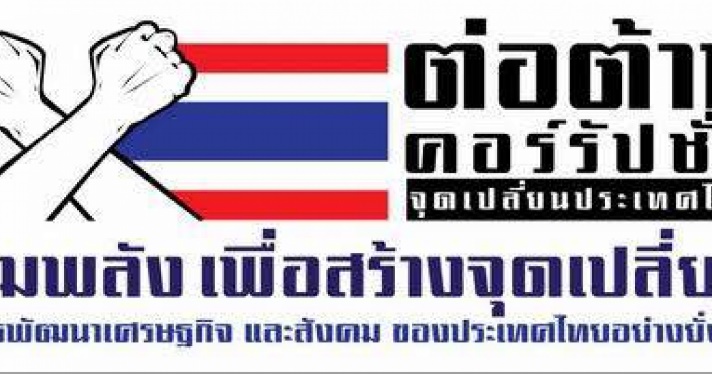 2.ชื่อสัตย์ เสียสละ อดทน มีอุดมการณ์ในสิ่งที่ดีงามเพื่อ ส่วนรวม 3.กตัญญูต่อพ่อแม่ ผู้ปกครอง ครูบาอาจารย์ 4.ใฝ่หาความรู้ หมั่นศึกษาเล่าเรียนทั้งทางตรง และทางอ้อม 5.รักษาวัฒนธรรมประเพณีไทยอันงดงาม 6.มีศีลธรรม รักษาความสัตย์ หวังดีต่อผู้อื่น เผื่อแผ่และ แบ่งปัน 7.เข้าใจเรียนรู้การเป็นประชาธิปไตย อันมีพระมหากษัตริย์ ทรงเป็นประมุขที่ถูกต้อง 8.มีระเบียบวินัย เคารพกฎหมาย ผู้น้อยรู้จักการเคารพ ผู้ใหญ่ 9.มีสติรู้ตัว รู้คิด รู้ทำ รู้ปฏิบัติตามพระราชดำรัสของ พระบาทสมเด็จพระเจ้าอยู่หัว 10.รู้จักดำรงตนอยู่โดยใช้หลักเศรษฐกิจพอเพียงตามพระ ราชดำรัส ของพระบาทสมเด็จพระเจ้าอยู่หัว รู้จักอดออมไว้ เมื่อยามจำเป็น มีไว้พอกินพอใช้ ถ้าเหลือก็แจกจ่ายจำหน่าย และพร้อมที่จะขยาย กิจการเมื่อมีความพร้อม เมื่อมี ภูมิคุ้มกันที่ดี 11.มีความเข้มแข็งทั้งร่างกาย และจิตใจ ไม่ยอมแพ้ต่อ อำนาจฝ่ายต่าง หรือกิเกส มีความละลายเกรงกลัวต่อบาป ตามหลักของศาสนา 12.คำนึงถึงผลประโยชน์ของส่วนรวม และของชาติมากกว่า ผลประโยชน์ของตนเอง       ป้องกันและปราบปราม        การทุจริตในองค์กร            องค์การบริหารส่วนตำบลสังคม               อำเภอสังคม  จังหวัดหนองคาย                           จังหวัดหนองคาย                    โทรศัพท์/โทรสาร  042-424712                     www.SangKhom.go.th